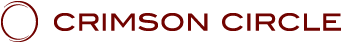 LES ENSEIGNEMENTS DU CRIMSON CIRCLELa série :" La Passion 2020"SHOUD 08: " La Passion 2020 08" - Avec ADAMUS, canalisé par Geoffrey HoppePrésenté au Crimson Circle,le 4 Avril 2020
www.crimsoncircle.comJe Suis ce que Je Suis, Adamus de Saint-Germain.Mes chers amis, tout cela devrait être familier. Tout ce qui se passe en ce moment, ça devrait être familier. Nous pratiquons ou entendons et réentendons cela depuis très, très longtemps. Peut-être ne connaissions-nous  pas toutes les précisions, les détails exacts, car ils n'ont pas vraiment d'importance. Mais nous attendons ce temps sur Terre depuis votre venue ici, avant même votre première incarnation.Nous, en tant que Shaumbra, avons pratiqué, répété, ressenti les énergies depuis la toute première canalisation que Tobias a faite avec vous.Vous travaillez dans les Nouvelles Terres, les très, très nombreuses Nouvelles Terres depuis très, très longtemps maintenant, encore une fois, sachant que viendrait un temps sur cette planète dans votre vie, la vie où vous aviez choisi d'être ici, pour cette grande convergence, le grand changement qui déferle non seulement sur cette planète, mais dans  le cosmos tout entier.Je vous demande de ressentir cela. Certains d’entre vous se demandent pourquoi vous n’avez pas peur, alors que normalement ce devrait être le cas; pourquoi vous n’éprouvez pas d’anxiété, alors que normalement vous vous sentiriez très anxieux. Mais ressentez cela un instant, c’est ce que nous avons vécu très souvent lorsque nous nous réunissons, la nuit pendant vos états de rêve et à d'autres moments, et vous saviez que ce grand changement allait avoir lieu. Certains d'entre vous, oh, vous deveniez très impatients, cela ne se produisait pas assez tôt, et vous vous demandiez, "Quand cela va-t-il arriver?", vous vous demandiez si vous aviez manqué quelque chose, si cela allait ou non avoir lieu dans cette vie. Mais c'est ici. C’est arrivé.Respirez profondément dans ceci. C'est familier parce que nous nous y sommes préparés. Nous étions prêts pour cela.Vous avez préparé votre corps et votre mental. Vous avez libéré tant de choses, des choses que vous trimballiez avec vous de vie en vie, vous avez relâché certaines  choses qui étaient très très intimes ou certaines qui étaient les plus effrayantes dans votre vie. Ce n'est pas nouveau. Nous avons déjà été là, à ce moment incroyable sur la planète Terre.Prenons une profonde inspiration avec cela, et souvenez-vous que vous saviez que cela allait arriver.Encore une fois, nous ne savions pas exactement comment, peu importait. On savait que ce ne serait pas une guerre qui allait causer tout ça. Linda en a parlé - chère Linda d'Eesa ici à mes côtés - elle en a parlé récemment: "Au moins, ce n'est pas une guerre." Non, non. Cette planète est vraiment au-delà de ce genre de guerre à l’heure actuelle. Mais il fallait quelque chose pour provoquer ce type de changement, et le changement se produit partout dans tout le cosmos. C'est presque un peu grand, un peu grandiose pour vraiment digérer ça tout d'un coup, mais ça se passe en ce moment.Et quand vous ressentez cela à partir de votre connaissance intérieure, vous vous souvenez que vous le saviez depuis le début. C'est pourquoi tant d'entre vous, Shaumbra, êtes si calmes à ce sujet. Oh, oui, il y a une période d'anxiété, surtout si vous regardez les nouvelles. C'est un gros déclencheur d'anxiété. Mais quand vous êtes seul, et vous devriez avoir plein de temps pour le moment, alors il y a cette souvenance. Vous saviez que cela allait arriver, et maintenant nous y voici. Nous avons encore des choses à traverser, pas mal de choses sur la planète, pas mal de choses dans les autres royaumes, mais ça se passe en ce moment.Prenons une profonde inspiration et ressentons cela.Toutes les raisons pour lesquelles vous êtes ici dans cette vie, toute cette attente qui a été la vôtre, tout le lâcher-prise que vous avez fait, toutes les inquiétudes que vous avez eues, c'est ici maintenant. Et je peux vous dire qu'à l'avenir, il n'y aura pas ce niveau de préoccupation. Vous allez entrer dans votre véritable passion. C'est pourquoi nous avons appelé cette série Passion 2020, sachant que ça allait avoir lieu maintenant, au cours de cette année, à peu près à cette époque.À présent, vous allez au-delà des peurs et des doutes. Vous allez au-delà de la culpabilité et de la honte. Vous allez au-delà du questionnement sur ce que vous êtes censé faire. Vous allez au-delà de vos tentatives pour trouver une passion humaine perdue et vous entrez maintenant dans la vraie passion, votre vraie raison d'être ici.Et ce qui est étonnant, c'est que tout est naturel. Vous n'avez pas à y travailler. Vous vous contentez de le permettre. Combien de fois ai-je dit cela? Combien de fois vous l’ai-je rappelé? Combien de fois est-ce tombé dans l'oreille d'un sourd - "Permettez, tout simplement" - mais je crois que maintenant vous commencez à comprendre.  Avec tout ce qui se passe dans le monde, tous les changements qui se produisent, je pense que maintenant vous commencez à saisir. La passion d'être ici, d’être vous à cette époque.C'est incroyable parce que non seulement vous êtes ici à ce moment de votre passion, ce dont nous parlerons aujourd'hui, mais vous écrivez l'histoire. Vous écrivez les livres. Vous partagez les histoires. Tous ces Shouds au cours de toutes ces années, tous les ateliers, tous les rassemblements, c’était dans l’intention de proposer une histoire à ceux qui viendraient après vous.Et vous en faisiez partie. Vous avez participé à l’élaboration de tous ces Shouds. Même si vous n'êtes jamais allé à un atelier, vous avez participé à l'élaboration de ce que vous appelez vos Cours Cloud. Vous avez participé à tout cela, laissant derrière vous l'histoire pour ceux qui  viendront après vous.Oh, je sais, je sais - je peux presque sentir les larmes monter en moi, en Cauldre, en chacun de vous - ce fut un long, long cheminement, et très difficile parfois. Beaucoup de ceux qui s'appelaient Shaumbra sont tombés le long du chemin. C'était si intense, si douloureux parfois à tous points de vue. Ils ont été distraits ou ont simplement choisi de ne pas faire partie de ce groupe. Il n'y a rien de mal à cela, car vous savez qu'ils seront dans la prochaine vague à venir.Mais vous êtes arrivés jusqu'ici. Vous voici aujourd’hui dans votre passion. Et rien de tout cela n'est vraiment nouveau, car nous avons répété, nous nous sommes préparés. Je voudrais porter un toast à vous tous, depuis mes hautes fonctions de Maître Ascensionné, représentant aujourd'hui tous les Maîtres Ascensionnés. Malheureusement, ce n'est pas un bon verre de vin, mais nous le boirons plus tard. Pour le moment, un peu de tout ce qui se trouve ici (Adamus prend une gorgée de boisson). Mm. Mm. Une boisson amère et parfois une vie amère.La Vue d’EnsembleRegardons la situation dans son ensemble. C’est tellement important en ce moment – garder la vue d’ensemble à l’esprit. Les petits détails vous font glisser vers le bas. Regardons la situation dans son ensemble et comment toutes les pièces se combinent ensemble. Et, peu importe ce qui s'est passé jusqu'à présent, peu importe ce qui viendra après cette date, gardez toujours à l'esprit la vue d'ensemble. Il est facile de se perdre dans les détails.Que se passe-t-il vraiment en ce moment?Eh bien, nous en avons beaucoup parlé récemment dans le Périple des Anges, dans la Liberté Ancestrale, dans  certains des messages que nous avons transmis à Shaumbra. Tout se passe en ce moment, mais pour l’essentiel, l’Ordre de l’Arc a proclamé qu’il fermait ses portes. Pas besoin de l'Ordre de l'Arc. C'était l'assemblée de toutes les familles angéliques essayant de trouver une résolution à quelque chose - l'impasse de l'énergie dans toute la création. C'est ça. C’est la vue d’ensemble.Vous prenez 144 000 familles angéliques, des milliards et des milliards dêtres dotés d’une âme avant qu'il n'y ait jamais eu de Terre, et tout a ralenti. Tout est parvenu à un arrêt quasi total – très proche de l’arrêt- et l'on savait qu'il fallait trouver une solution. Pourquoi l'énergie ralentit-elle? L’Ordre de l'Arc a été créé pour trouver cette réponse, et par conséquent, il a créé la Terre, puis beaucoup d'entre vous, presque vous tous, êtes venus ici au tout, tout début de la Terre pour aider à trouver cette réponse.Ce fut une création incroyable, cet endroit de la Terre. Le temps et l'espace, une densité comme vous n'en aviez jamais eu auparavant, un manque de liberté, mais aussi la beauté de la Terre, la beauté de la nature, la beauté d'apprendre et d'aller très, très, très profondément dans votre création, comme aucun autre être ne l’avait jamais  fait auparavant. Vous êtes donc venus sur cette planète Terre pour trouver cette connexion entre la conscience et l'énergie, trouver les véritables raisons pour lesquelles l'énergie ralentissait. Et vous l'avez fait d'une manière très intéressante. Vous avez vécu, vous avez re-dramatisé des choses que vous aviez vécues dans les autres royaumes en tant qu'être non physique, mais vous avez alors apporté ça sur Terre et vous l'avez joué ici sur la scène de cette planète avec l'espace, le temps et la gravité. Vous avez joué cela. Vous avez revécu vos expériences, mais à présent traduites dans toutes les composantes de cette planète - le temps, l'espace, les autres, la nature - et pendant mille vies ou plus, vous avez fait cela.Bon, cela semble long, très long, mais en réalité ce n'était pas si long du tout. Un millier de vies d'expériences et maintenant, finalement, parvenir à la réponse. Ce n'est pas moi qui vous ai donné la réponse. Je vous ai simplement reflété la réponse au moment où vous parveniez à cette connaissance. Je l'ai mis en mots pour vous. La réponse est "L'énergie est entièrement à vous". L'énergie est à vous et la conscience est ce qui enflamme l'énergie. La conscience, c’ est ce qui met l'énergie à votre service, et toute l'énergie est à vous.Assez simple, je suppose. Vous pourriez simplement énoncer toute cette création de la Terre et de l'univers physique, et tout le reste, en quelques phrases simples: «L'énergie répond à la conscience» et «Toute l'énergie est à vous». Et puis peut-être un troisième point, "Maintenant, laissez l'énergie vous servir."C'est si simple. Cela vous donne envie de pleurer, après toutes ces vies, après toutes les épreuves et les difficultés. Mais regardez aussi ce que vous avez appris et vécu en cours de route. C'était plus que simplement résoudre une question de physique. C'était vivre des histoires et une expérience incroyables, et maintenant vous êtes ici.La réponse? "L'énergie répond à la conscience, et l'énergie est à vous, et elle vous sert." Terminé. Terminé. C’est tout.Dès que l'Ordre de l'Arc a réalisé que la réponse était maintenant à la surface, qu’elle n'était plus cachée en dessous, que ce n'était plus un mystère; dès que l'Ordre de l'Arc a dit: "Les humains ont finalement saisi" - pas beaucoup d'humains, mais ça n’en demande pas beaucoup, il suffit de quelques-uns - dès que l’Ordre de l’Arc a réalisé que la réponse à cette énorme question concernant l'impasse énergétique dans toute la création avait été résolue, il a dit: «Il est temps. Il est temps de plier bagage. ” Maintenant, un par un, les humains vont commencer à découvrir cela. Et très bientôt, ça se répandra à travers la planète. Oh, pas "bientôt" comme d’ici un an. Cela prendra un peu plus de temps, mais assez tôt. La réponse a été réalisée.J'ai d'abord parlé de cela - la fermeture de l'Ordre de l'Arc - je crois que c'était il y a environ six mois avec un petit groupe de Shaumbra. J'étais intéressé de voir la réaction d'un petit groupe avec lequel j'étais en quelque sorte en face à face, comment ils réagiraient, et ça n’a pas été un choc. Ça n'aurait pas dû l'être, mais ils ont compris cela. Puis nous l'avons apporté à Keahak, puis amené à tous les Shaumbra. Et c'était plus comme un rappel, plus comme, oh, un de ces - comment Tobias appelait-il ça- «aha». «Ah! C'est vrai! Je le savais depuis le début, mais j'ai dû vivre l'expérience de le trouver. » Et vous l'avez fait, et maintenant c'est dans tout Shaumbra. Ça fait partie de Shaumbra maintenant.L'énergie répond à la conscience. Où est votre conscience? L'énergie est toute à vous. En êtes-vous  propriétaire? Elle n’appartient pas à quelqu'un d'autre. Elle n’est pas là-bas quelque part ailleurs. Vous n’êtes pas victime de quoi que ce soit. Toute l'énergie est à vous. C’est ce qui fait de vous un être souverain. Et maintenant, laissez l'énergie aller travailler pour vous.L'Ordre de l'Arc a commencé à fermer boutique, à faire ses valises, à jeter les poubelles bien sûr, puis à retourner auprès des familles angéliques, avec un rapport: «C'est fait. Ça a été découvert, même si c’est juste par quelques-uns sur la planète, mais c'est fait. C’est la réponse. " Et puis ils ont dit aux familles angéliques : «Il est temps de se dissoudre. Il n’est pas nécessaire de regrouper des anges comme nous l’avons déjà fait, pas du tout, car chaque être est souverain en fin de compte. Et si nous restons dans ces groupes, nous n'allons pas vraiment réaliser à quel point l’énergie est toute à nous. Nous allons continuer à faire de l'énergie de groupe, de la pensée de groupe et de la réponse de groupe. "Donc, au cours de ces six derniers mois, il y a eu beaucoup de travail pour se préparer à cela, pour la dissolution des familles angéliques. Et lorsque le 4 avril 2020 est au premier endroit de la planète, dans le tout premier fuseau horaire, dans la toute première population, le message a été diffusé. Vous voyez, toutes les familles angéliques avaient été rappelées au cours des dernières semaines. Elles avaient été rappelés à la maison. Oh, certains ne voulaient pas vraiment y aller, mais ils n’avaient pas le choix d’une certiane manière. On leur avait dit de retourner dans leurs familles angéliques pour ce message.Ils sont entrés en conseil. Chaque famille angélique individuelle est allée en conseil. Ils se sont rassemblés et ont attendu ce jour, ce jour en partie à cause de la numérologie, en partie parce que cela allait si bien, en partie parce qu'il est temps de passer de la conscience du Christ, la conscience du Christ, dans la conscience du Maître à présent. Passer du 33 au 44, et c'est exactement ce que nous faisons – c’est le changement qui s'opère - et quel meilleur moment pour le faire que le 04/04/2020, le 04/04/4. Il n’était pas obligatoire que ce soit cette date, mais nous avons pensé que ça fonctionnerait si bien. C'est une date que vous n'oublierez jamais, jamais dans votre vie.Donc, aujourd'hui, lorsque les premiers fuseaux horaires de cette planète ont commencé à marquer le 4 avril 2020, le message a commencé à être diffusé en direction de toutes les familles spirituelles. Ils sont restés dans ce message depuis l’instant où cette date a été atteinte. Et ils continueront, et le message continuera d'être diffusé ou chanté, en quelque sorte, à toutes les familles angéliques, à tous les êtres angéliques individuels pour dire: "Il est temps de se dissoudre."Et dans environ 14 heures, 13 heures sur cette planète à partir de ce moment précis, le message cessera. Ça va s'arrêter. Tous l'auront entendu. Tous dans le cosmos l’auront entendu: «Il est temps de se dissoudre.» Certains ne veulent pas. Bien sûr, il y a toujours des agendas. Certains ne pensent pas être prêts ou que leurs familles sont prêtes, mais cela va avoir lieu.Ils iront dans tout un tas d'endroits différents et certains essaieront de se regrouper, mais ça ne marchera tout simplement pas. Cela ne fonctionnera tout simplement pas, car une partie de toute cette équation consiste à réaliser votre souveraineté, le fait que vous n'avez pas besoin des groupes, que vous n'avez pas besoin des familles. En fin de compte cela engendre une meilleure appréciation de votre divinité, de votre caractère sacré et aussi de la capacité de vraiment comprendre Namaste, le Dieu à l'intérieur de chaque être.Quand les êtres dotés d’une âme sont regroupés, quand ils comptent les uns sur les autres pour l'énergie, pour les réponses, ils ne réalisent pas que c'est déjà à l'intérieur. Et c'était quasiment l'une des croyances illusoires des familles angéliques. Le fait de se regrouper apportait apaisement, réconfort et camaraderie, mais en réalité cela empêchait les familles angéliques et les individus de réaliser que tout est en vous.Vous ne revenez pas à l'unité. Vous retournez dans votre propre unité. Vous ne rentrez pas à la Maison, et il est certain que  les êtres angéliques ont essayé de rentrer à la Maison depuis leur départ. Ils ont essayé de retourner là-bas, pensant que c'était la réponse, comme un enfant qui s'est perdu dans les bois, qui essaie  désespérément de rentrer chez lui et qui se perd encore plus. Vous savez comment c'est. Lorsque vous êtes perdu, lorsque vous êtes désorienté, vous avez tendance à continuer à vous perdre et à être plus désorienté jusqu'à ce que finalement vous abandonniez. Vous abandonnez. C'est à peu près à quoi ça ressemble - les familles angéliques perdues, vous vous êtes perdus ici sur cette planète avec d'autres humains - mais à présent vient le temps de la Réalisation.C'est donc la vue d’ensemble et c'est ce qui se passe dans les royaumes angéliques en ce moment. Nous nous joindrons à eux dans un petit moment pour écouter, ressentir, expérimenter ce message qui retentit pour la dissolution, pour la libération de toutes les familles angéliques.La Planète TerreParlons également de ce qui se passe sur la planète Terre, ici même dans votre propre arrière-cour.Vous avez cette chose appelée le coronavirus qui a lieu en ce moment. Le coronavirus, comme tout virus, a une origine énergétique. Je veux dire, en d'autres termes, ce n'est pas seulement un déséquilibre biologique; c’est une tentative pour rééquilibrer autre chose. Vous savez, nous parlons du virus de l'énergie sexuelle, du rééquilibrage du masculin et du féminin, afin qu'il n'y ait plus de conflit ou de dépendance; de sorte que le masculin ne s’appuie plus ou ne dépende plus du féminin et vice versa; de sorte qu’il n’y ait plus de conflit entre les deux et la victimisation qui va avec. C’est ce que fait le virus de l’énergie sexuelle. Ce n'est pas biologique, mais il agit exactement comme un virus biologique. Vous pouvez vous retrouver infecté par lui.Vous avez ce coronavirus sur la planète en ce moment, mais que se passe-t-il vraiment? Eh bien, il y a plusieurs niveaux, mais ce qui se passe, c'est que cela entraîne une réinitialisation de la planète. Une réinitialisation.Qui aurait imaginé que quelque chose comme ça pourrait même être possible? Qui aurait imaginé que, partout sur la planète, des humains restent chez eux? Les rues sont calmes. Le ciel est calme. L'air est calme. Les gens sont à la maison, et certains d'entre eux ont beaucoup de mal à rester à la maison avec eux-mêmes ou avec des membres de leur famille. Pour d'autres, ce sera l'un des moments les plus beaux et les plus marquants de leur vie. Ils n'auraient pas pu le planifier autrement. Ils n’auraient pas pu planifier deux semaines de vacances à rester à la maison, car ils auraient été tentés de sortir et de continuer à faire des choses. Mais en ce moment, la planète se calme. C'est une réinitialisation.Et dans la réinitialisation, beaucoup vont dans les parties les plus profondes d'eux-mêmes. Ils ont enfin un peu de calme. Ils sont enfin obligés d’aller jeter un œil à l'intérieur. Cela ne se serait pas passé comme ça – regarder en soi-même, pour autant de gens, autant d’ humains sur la planète - cela ne serait pas arrivé autrement, je ne pense pas.Il y a donc une intelligence derrière le virus, et il libère de nombreuses personnes qui étaient prêtes à partir. Il y aura un bilan mortel, comme pour tout virus; il y aura un nombre considérable de morts, mais ce sont ceux qui étaient vraiment prêts à partir. En d'autres termes, il agit comme un catalyseur. Il était temps pour eux de rentrer chez eux. Ils ont entendu l'appel des familles angéliques. Ils savaient que c'était un temps de changement sur la planète. Ils n'étaient pas prêts à aller de l'avant, alors ils attirent le virus vers eux, le virus s'occupe de ce problème, et peu de temps après ils s’en vont. Certains vont sur les Nouvelles Terres; certains vont dans les Royaumes Proches de la Terre pour de la contemplation; certains essaieront de revenir directement sur cette planète pour une autre incarnation. Mais il y a une force intéressante en ce moment - cela se produit très souvent maintenant dans l’époque moderne actuelle, quelqu'un meurt et va essayer de revenir pour une autre incarnation dans les quelques semaines ou les quelques mois; avant ça prenait des décennies ou des centaines d'années, mais maintenant ils essaient de revenir en terme de semaines ou de mois - cela n'arrivera tout simplement pas en ce moment.Il se passe tellement de choses dans les Royaumes Proches de la Terre avec les êtres angéliques qui supervisent ces niveaux, ou aident à ces niveaux afin de s’assurer que ceux qui transitionnent en ce moment hors de la planète Terre, hors de leur corps physique, prennent ce temps de tranquillité. Ce n'est pas seulement sur Terre que les gens prennent un temps de calme. Ceux qui vont dans les Royaumes Proches de la Terre devront prendre ce temps de calme. Tout se pose, dans toute la création.La planète traverse actuellement une formidable réinitialisation. Nous en reparlerons dans quelques minutes, mais je veux que vous ressentiez ce qui se passe réellement. Et quand vous vous le ressentez, souvenez-vous que vous le saviez déjà. Nous sommes déjà passés par là. Nous avons déjà parlé du fait que quelque chose se passait sur la planète qui allait tout changer. Et, bien sûr, la plupart d'entre vous pensent immédiatement à un scénario de guerre, quelque chose comme ça, ou à des aliens qui prennent le contrôle. J'espère qu'aucun d'entre vous ne pense de cette façon. Les aliens ne sont plus autorisés ici. Ils doivent partir. Plus d'interférence sur cette planète.Ce que vous avez en ce moment, c'est ce temps extrêmement calme sur la planète, et ça change tout. Ça change tout.Le virus lui-même aura en fin de compte un énorme impact économique - oh, je veux dire, il l’a déjà, mais au total, un énorme impact économique - qui provoquera un changement dans les économies de la planète.Bon, l'économie, l'argent, c'est quoi? C’est juste de l’énergie. C'est donc la même chose qui se passe. Même si je dis que c'est un virus économique, c'est qu’en fin de compte c’est vraiment une question d'énergie. Il s'agit pour les gens de ne plus pouvoir blâmer les autres pour leur propre manque d'abondance. Avec Shaumbra, nous avons surmonté cela en grande partie il y a quelque temps, parce que je n'avais aucune patience vis à vis de cela. Si vous n'êtes pas dans l’abondance, c'est de votre faute, car l'abondance est là, partout. Si vous n’y êtes pas, c’est parce que vous aimez toujours être dans le manque, mais ne me lancez pas là-dessus. La plupart de ces Shaumbra-là sont partis. L'abondance est partout.Les gens assis à la maison, beaucoup d'entre eux vont commencer à penser: "Est-ce que je veux vraiment retourner à ce travail où je n'étais vraiment pas dans la joie, où je n'étais pas dans l’abondance?" Ils ne penseront pas en ces termes-là, à l'énergie qui les sert, mais c'est finalement de cela qu'il s'agit. Ils vont dire: "Cela ne rendait pas très bien service."Il y a une énorme augmentation du niveau de créativité sur la planète en ce moment. Beaucoup de gens s'ennuient à la maison, il y a peut-être de la violence domestique, ou certains perdent juste beaucoup de temps sur des réseaux sociaux sans intérêt. Mais  beaucoup, beaucoup en ce moment ont une poussée de créativité. Ils se disent: «Je veux faire quelque chose. Quand les choses redeviendront normales »- ce qu'elles ne feront jamais -« je veux faire quelque chose de ma vie. Je veux m’exprimer. Je veux faire des expériences. Je veux m'épanouir, et je veux… "eh bien, ils ne le disent pas, mais ce qu'ils disent vraiment, c’ est parvenir à la Réalisation. Les quatre E. (Expérience, Expansion, Illumination/ Enlightenment, Expression  NdT)Beaucoup sont à la maison à l’heure actuelle et s’ouvrent à la créativité en ce moment même,  très précisément. Il leur faudra un certain temps pour surmonter certaines de leurs peurs et certains de leurs doutes. Vous savez ce que c'est. Vous avez une grande idée, une idée créatrice et ensuite le mental doute, les démons du doute entrent et vous disent pourquoi vous ne pouvez pas le faire. Mais il y a une formidable poussée de créativité en ce moment, pour plein de raisons.Les gens qui se retrouvent à la maison s'ennuient et se demandent: «Qu'est-ce que je veux vraiment faire de ma vie?» Ils ne le savent pas encore, mais il y a une énorme libération des familles angéliques alors qu'elles se démantèlent à la fin de cette journée sur cette planète. C’est une énorme libération. Cela fait partie de la matrice qui contenait les choses. Eh bien, vous savez, selon la Liberté Ancestrale - et maintenant ma merveilleuse mise à jour - vous savez qu'il y a une matrice avec votre famille ancestrale. Elle est très étroitement tissée, tellement plus serrée même que vos vies passées, et ça vous maintient en quelque sorte dans la matrice, or cette matrice de la famille angélique est libérée aujourd'hui. La plupart des gens ne le réaliseront jamais - peut-être plus tard, aujourd'hui, ils ne vont probablement pas le réaliser - mais ils sentiront que quelque chose a changé. Et c’est le cas. Cela se produit en ce moment.VousParlons de vous. Parlons de vous.Je suppose que la meilleure façon de le dire est, Merci pour votre service.Vous êtes venus ici en tant que représentants de vos familles angéliques, la plupart d'entre vous au même moment, au moment exact où cette planète Terre a été créée et formée pour la première fois. Vous êtes les vétérans ici. Vous êtes venus ici et vous avez eu de très nombreuses vies sur cette planète, beaucoup plus que les autres. Vous, probablement près d'un millier, peut-être un peu plus. Les autres humains, deux ou trois cents. Vous avez beaucoup plus de vies sur cette planète que la plupart d'entre eux.Vous êtes venus ici en tant que représentants de vos familles angéliques pour aider à façonner et à former cette planète Terre, pour aider à la transformer en ce qu'elle est, et je sais que vous l'avez parfois regretté. Vous avez regardé la société, vous avez regardé où allait la planète et vous l'avez regretté. La plupart d'entre vous ont été fortement impliqués dans la formation et la création des religions et des églises contemporaines et vous avez regretté cela. Je vais vous engueuler pour cela. Pour les autres choses, non. Mais vous regardez cela et vous dites: «Regardez ce qui en est sorti. Il y a tellement de violence sur cette planète, tellement de haine et de colère sur cette planète », mais vous l’avez fait. Vous avez parcouru tout le chemin jusqu'ici.C’est vous qui avez découvert cette chose très simple mais très profonde, à savoir que l'énergie répond à la conscience - jusqu'à présent, elles ne faisaient pas partie de la même chose, mais elles travaillent ensemble - et cette énergie est à vous, et elle vous sert. Vous et d'autres Shaumbra de la planète avez aidé à réaliser cela. C'est ce qui a provoqué la dissolution de l'Ordre de l'Arc et des familles angéliques.Merci donc pour votre service. Vous avez fait ce que vous étiez venus faire ici sur cette planète. C'est fait. C'est fait. Et ensuite?Eh bien, vous restez ici, j'espère, en tant que Maîtres. Vous restez ici en tant qu’exemples pour les autres. Vous restez ici sur cette planète pour jouir de votre vie maintenant, bon sang. Hé, pour profiter de votre vie. Ne me forcez pas à vous faire profiter de votre vie! Il est temps d'en profiter. Il est temps d'arrêter toutes les souffrances et les luttes. Vous avez endossé cela en grande partie à cause de l'humanité, à cause de votre culpabilité et de votre honte pour ce que l’humanité en était venue à être. Au fait, ce n’est pas vous qui leur avez fait faire cela. Ils l'ont fait par eux-mêmes. Mais vous ressentiez toujours cette culpabilité et cette honte pour, eh, comment dire, avoir en quelque sorte créé le bâtiment dans lequel ils sont entrés et où ils ont créé leur bordel. Libérez ça. Ce n'est pas à vous. Ils ont le droit, ils ont la liberté d’agir et d'expérimenter la façon dont ils veulent vivre la vie.Alors, et vous maintenant, maintenant que votre service est terminé? C'est aussi le moment de réaliser que vous avez écrit les livres. Pas littéralement, mais vos histoires, que nous avons rassemblées dans tous nos Shouds, dans tous nos rassemblements, dans tous ce que vous appelez vos produits, vos Cours Cloud. C’est toute votre histoire. Nous l'avons fait ensemble et ces histoires perdureront très, très longtemps. Les histoires sont actuellement en train d’être organisées, cataloguées, archivées et rendues très accessibles par l'incroyable équipe du Cercle Cramoisi. Ils se préparent pour la prochaine vague, et elle arrive. Et qu’en est-il pour vous maintenant?Il est temps de jouir de la vie et de vraiment laisser l'énergie vous servir comme jamais auparavant; pas de lutte, pas de combat, pour laisser l'énergie vous servir maintenant. Soyez l'exemple. Soyez le Maître. Soyez ici sur la planète en tant que Maître incarné vivant une vie de joie.Cela vient à vous. Je sais que parfois le mental humain doute, vous vous posez des questions et vous pensez que vous êtes coincés dans cette matrice et tout le reste. Pas du tout. Vous avez servi votre famille angélique et aujourd'hui ils se réjouissent. Ils se réjouissent. Vous allez entendre cela dans un instant. Vous avez servi le but même de votre venue ici, et je sais que c'est un ressenti étrange que vous traversez en ce moment avec la fin de cette partie de votre périple, de votre responsabilité, du serment que vous aviez fait, c’est fini, et vous pouvez ressentir la libération des familles angéliques. Mais c'est aussi étrange en un sens, car étant donné que vous avez été en service pendant toutes ces vies, vous vous y êtes habitués.Vous étiez dans un modèle de service, de travail acharné, de lutte, toutes ces choses que vous avez faites. Alors, tout à coup, c'est comme si ce tapis était retiré hors de vous. Pas retiré sous vos pieds, mais littéralement hors de vous. C’est une sensation étrange. Un peu comme la personne qui entre dans l'armée pour servir son pays et le fait pendant 20, 25 ans, et soudain, elle est un civil. C'est un sentiment étrange, car il y a comme une sensation  de perte. Il y a de l’enthousiasme, mais aussi, "Et ensuite?"Et ensuite ? vous allez  jouir de votre vie, et nous aborderons d'autres sujets dans un instant, mais vous n'aurez jamais à revenir ni ne voudrez revenir dans le genre de service que vous avez rendus jusqu'à présent.Alors prenez une respiration profonde dans la libération, et vos familles angéliques vous libèrent de ce service.Questions et RéponsesJe sais qu'il y a beaucoup de questions, beaucoup de questions, et Cauldre et Linda ont condensé certaines- parmi celles que vous avez posées- en quelques-unes. Je vais donc demander à Linda maintenant, si elle veut bien lire les questions avant de passer à notre partie suivante.LINDA: Ok, avec plasir. Alors …QUESTION 1: Quelle était l'importance des familles angéliques?ADAMUS: Ah, l'importance des familles angéliques. Eh bien, si vous regardez le Périple des Anges de Tobias, il donne une description excellente et très facile à comprendre de la façon dont vous êtes passés du néant - ou ce qui semblait être le néant – dans le cosmos, et comment vous vous êtes regroupés en familles angéliques. Les familles angéliques étaient là pour se relier. Vous savez comment c'est  lorsque vous avez des groupes d'amis ou de la famille ici sur la planète. Les familles angéliques ont procuré du réconfort. Mais c'est aussi à travers les familles angéliques que vous avez essayé de découvrir ce qu'était l'énergie et finalement pourquoi elle ralentissait.Elles se sont donc regroupées en 144 000 familles angéliques. Ça a été ainsi pendant des éons de temps. Des éons de temps. Elles ont servi un but. Cela vous a donné une identité, une affinité avec un groupe. Certains d'entre vous viennent de la maison de Mikaël, de la maison de Zadkiel et de tous les autres archanges. Cela vous a donné un sentiment d'identité et d'appartenance. Vous ne réalisiez peut-être pas consciemment dans votre mental humain de quelle famille vous veniez, mais entre les vies, très souvent vous vous souveniez et vous vous réassociiez. Souvent, entre les vies, vous traversiez le Pont des Fleurs pour retourner vers la famille angélique avec laquelle vous étiez identifié. C'était l'une des choses les plus profondes avec lesquelles vous, en tant qu'être doté d’une âme, pouviez vous identifier, l'un des premiers éléments d’identification.Ainsi, il y avait une énorme valeur liée à la famille angélique, et une valeur énorme quand tout dans la création s’est retrouvé dans une quasi impasse, et les familles angéliques se sont alors regroupées pour découvrir pourquoi ça ralentissait, pour découvrir la relation avec l'énergie et la conscience. Elle ont atteint leur objectif. Il n'y a aucun objectif, il n'est plus nécessaire d'avoir le lien des familles angéliques, parce qu'en fin de compte, il s’agit  de souveraineté. C'est une question de liberté.Les familles angéliques, à leur manière, se sont affrontées les unes les autres, tout comme se battent les uns contre les autres les pays ou les religions ici sur cette planète. Rappelez-vous quand j'ai dit que vous êtes venus ici pour jouer le jeu que vous jouiez dans les autres royaumes, mais vous l'avez fait ici dans une réalité très ralentie. Les familles angéliques essayaient principalement  de contrôler d'autres familles angéliques. C’est ce que Tobias appelle la période Guerre des Étoiles.Il y a eu beaucoup de combats uniquement basés sur cela, comme vous le voyez ici sur la planète – c’est juste un reflet de cela - un groupe prétendant être meilleur que l'autre. Un groupe prétendant être plus intelligent. Un groupe essayant de prendre les choses de l'autre. Il est temps que tout cela se termine. Plus besoin de tout ça. Plus de guerres, que ce soit ici sur Terre ou dans les familles angéliques. Chaque être, chaque être doté d’une âme est un être souverain.Vous aurez, disons, vos affinités et vos relations avec les autres en tant que Maître Ascensionné. Nous avons notre Club des Maîtres Ascensionnés, mais nous ne sommes pas collés ensemble. C’est simplement une affinité ou une familiarité qui nous rassemble.Vous découvrirez que vous avez une affinité avec d'autres Shaumbra, avec certains des Maîtres qui sont déjà ici sur la planète, qui se sont incarnés juste après Tobias, mais vous n’adhérerez plus jamais, au grand jamais, à un groupe. Vous aurez la familiarité et l'affinité, mais jamais un lien ou un serment à respecter.Les familles angéliques, leur temps est fini, et maintenant, eh bien, certains résistent, ne veulent pas du tout cela. Beaucoup de jeux de pouvoir  se déroulaient encore jusqu'à aujourd'hui. Mais maintenant, tout le monde sait que les familles angéliques se dissolvent. Alors merci.Question suivante.LINDA: OK.QUESTION 2: Où iront les êtres angéliques maintenant que les familles sont dissoutes?ADAMUS: Où iront-ils? Vous et d'autres avez passé beaucoup de temps, en particulier dans votre état de rêve, à contribuer à la conception, à l'architecture puis à la construction des Nouvelles Terres. Il y a des centaines de Nouvelles Terres en ce moment, chacune de ces Terres étant capable de contenir jusqu'à environ cinq milliards d'âmes. En d'autres termes, elles ne vont pas être surpeuplées. Elles ne vont pas être surpeuplées ou encombrées comme c’est le cas ici. Ainsi, la majorité des êtres angéliques de votre famille et des autres familles iront sur les Nouvelles Terres.Les Nouvelles Terres vont être comme une version moderne et nettoyée de cette Terre, parce que vous avez aidé à implanter, à intégrer dans ces lieux les choses les plus grandioses de la Terre - nature, animaux, véritable amour, partage, expérience - mais sans des choses comme la pollution et la violence, sans certaines des choses qui ont rendu la Terre humaine si difficile à vivre. Les Terres "Version II" nettoyées, rénovées, refaites, c'est là qu'ils vont aller. Il vont y aller et ils vont s’incarner. Ils vont se retrouver dans le corps physique, mais pas coincés, incarnation après incarnation, comme vous. Ce sera davantage un choix, plutôt que quelque chose qui leur arrive.Sur ces Nouvelles Terres, ils vont expérimenter ce que c'est que d'aller profondément en eux-mêmes, d'aller profondément dans la matière et dans leur création, d'expérimenter la vie si sensuellement, si intimement et finalement de vivre ce que c'est que d'être dans son énergie personnelle .Beaucoup d'entre vous iront enseigner là-bas, vont les guider. Vous allez les aider à comprendre certaines modalités intéressantes et amusantes de la Terre. Et ils vont tous vouloir aller sur cette Terre. Un peu comme vouloir aller dans un musée, vous savez, quand vous êtes jeune, aller voir un endroit dont vous avez entendu parler et qui est célèbre. Ils vont tous vouloir aller ici, mais ils ne viendront pas ici pour des incarnations, pour la plupart. Il se peut qu’ils viennent ici pour, eh bien, vous pourriez peut-être démarrer un service de«Visite  guidée» de la Terre classique. Vous la connaissez plutôt bien.Ils iront sur les Nouvelles Terres. Certains d'entre eux vont simplement errer dans le cosmos. Ils vont essayer de se regrouper, mais ça ne marchera tout simplement pas. La dynamique empêchera que ça marche. Ensuite ils partiront errer enore et encore jusqu'à ce que finalement, à un moment donné, ils décident d'aller sur l'une des Nouvelles Terres.Jusqu'à présent, c’est uniquement par le biais de cette Terre classique, cet endroit ici, que l'on pouvait parvenir à la Réalisation, en raison de la forte  dynamique. Mais sous peu viendra le temps où la Réalisation pourra également être réalisée sur n'importe quelle Nouvelle Terre. Mais cet endroit ici, la Terre classique que vous avez aidé à mettre en place, elle tombera - oh, elle est déjà tombée - dans l'histoire en tant que le lieu - LE lieu – ne ressemblant à rien d’autre. Et le seul fait de penser que vous étiez l'un des pionniers ici, et maintenant, merci pour votre service.Question suivante.LINDA: D'accord.QUESTION 3: Qu'en est-il des archanges? Vont-ils se dissoudre et ne plus aider les humains?ADAMUS: Bonne question, car ça fait si longtemps que les humains s’appuient sur les archanges et leurs guides spirituels et toute chose autre qu'eux-mêmes. Les archanges sont fondamentalement des êtres sans âme. Ce sont des énergies archétypales. En d'autres termes, ils sont une sorte d'énergie collective de leur groupe ou de leur famille angélique.Les archanges ont développé, comment dire, des caractéristiques humaines, parce que les membres de leur famille étaient ici sur la planète. Mais ils ne sont pas humains et ce ne sont pas des êtres dotés d’une âme. Ils sont un peu comme vos créations psychiques.Avec la dissolution des familles angéliques, il n'y a plus d'archanges. Je veux dire, on s'en souviendra toujours, mais vous ne pourrez pas partir dans le cosmos et trouver un archange. On écrira toujours sur eux. On en parlera encore. Les gens continueront de les prier ou de leur demander des conseils, mais si les gens écoutent attentivement, le message qu’ils obtiendront sera: «Tout est fini - les familles angéliques, les archanges. Arrêtez de chercher les réponses en dehors de vous-même, car tout est en vous dès à présent. »Donc, oui, certains essaieront toujours de se connecter avec les archanges, ils essaieront de prier les archanges, les dieux ou les saints et tout le reste, mais il va y avoir une sorte de dynamique intéressante. Beaucoup de pri-eurs - des gens qui prient, je les appelle des pri-eurs - sur la planète commenceront à n’obtenir aucune réponse du tout. C'est comme appeler, vous savez, vers le ciel et recevoir un signal occupé ou pas de tonalité du tout. Et puis le message sort: "Ne regardez pas ici. Regardez à l’intérieur. Tout est en vous. "Ça va être difficile pour beaucoup d'humains parce qu'ils sont tellement habitués à dépendre de tout sauf d'eux-mêmes. Ils ne s'aiment pas et ne se font pas confiance alors ils vont ailleurs. Ça va être difficile parce qu'ils auront l'impression que Dieu les a abandonnés et que leurs archanges les ont abandonnés, que leurs extraterrestres OVNI les ont abandonnés et tout le reste. Beaucoup d’entre eux ne vont pas vouloir l’admettre tout de suite, mais ils ressentiront ce sentiment de vide quand ils feront appel aux autres royaumes. Mais il s’agit simplement de dire: «Allez de votre côté, à l’intérieur de vous». Vous, mes chers amis, êtes l'archange de vous-même. L’archange Vous. C’est tout, et c’est le plus grand archange de tous. Merci.LINDA: Puis-je ajouter une question à moitié bizarre?ADAMUS: Bien sûr.LINDA: Eh bien, qu'en est-il de toutes les personnes qui canalisent tous ces archanges et ces aliens?ADAMUS: Les gens qui canalisent les aliens, les archanges, vont finir aussi par réaliser  qu'ils sont démantelés. Tout d'abord, les aliens n'ont jamais rien eu de bon à dire. Je veux dire, ils n'étaient pas très sages. Et je pense que tout cela était une mise en scène, c'était une sorte de blague sur les humains qui y adhéraient, parce que les humains voulaient mettre quelque chose en dehors d'eux-mêmes. Alors, disons, ils l'ont mis dans un alien. Et les aliens ont répondu. Ils ont parfaitement joué cela. Ils ont joué leur rôle. Ils servaient ceux qui croyaient que les aliens étaient une grande civilisation avancée, donc vous ne pouvez pas vraiment leur en vouloir. Mais maintenant, on ne leur permettra pas de le faire.Ils ne peuvent pas faire ça, et beaucoup continueront à dire qu'ils canalisent des aliens, des commandants galactiques et tout le reste. Mais le temps viendra - et Cauldre ne veut pas que je dise cela, mais je vais le dire très clairement - quand quelqu'un fait semblant et sait en quelque sorte qu'il fait semblant, cela affecte son équilibre énergétique, et ça se traduit au niveau de son abondance et de sa santé. Cela affecte son équilibre énergétique. Mieux vaudrait qu'ils admettent maintenant que le plus grand archange à canaliser est eux-mêmes, mais beaucoup d'entre eux ne se font pas confiance. Ils doivent compter sur un être cosmique pour canaliser.Je pense que ceux qui sont sages vont vraiment réaliser cela. Ils vont réaliser qu’il y avait une guidance là-bas. Oh, les archanges ont été une merveilleuse guidance pendant un certain temps, mais vous savez, ils n'ont jamais été incarnés en tant qu'êtres humains, jamais. Donc, leur guidance était limitée, d'une certaine manière, et maintenant ces êtres, ceux qui sont sages, vont commencer à se canaliser ou à s’exprimer eux-mêmes. Et je sais déjà ce que vous  autres pensez, mais j'y répondrai plus tard. Bien.LINDA: Ok.QUESTION 4: Qu'en est-il de Shaumbra et du Conseil Cramoisi? Vont-ils se dissoudre?ADAMUS: Shaumbra, le Conseil Cramoisi. Eh bien, commençons par Shaumbra. Shaumbra n'a jamais été organisé (ils rient). Shaumbra - merci pour le rire, beaucoup de Shaumbra ont juste ri. Jamais très organisé.Tout d'abord, Shaumbra est composé d'individus de nombreuses familles angéliques, donc ce n'était pas une affaire de famille. Ce n'était pas une chose familiale ancienne, et surtout, c'est une chose temporaire finalement. Je sais qu'aucun d'entre vous ne veut que Shaumbra dure indéfiniment. Cela sert un but en ce moment, mais nous n'allons pas laisser cela continuer encore un millier d'années.Vous êtes venus ici pour faire un travail. Vous êtes venus ici en tant que représentants de votre famille angélique. Vous n'étiez pas, vous n'êtes pas une famille angélique, et, autant que je l'ai vu, il n'y a pas de règles dans Shaumbra. Vous pouvez être qui vous êtes. Vous êtes encouragés à être qui vous êtes. Vous n'avez pas à payer de cotisation. C’est l'une des choses que Tobias a très clairement énoncé tout de suite. Vous n'avez pas à prêter serment, et c'est vraiment ce qui crée finalement une dynamique déséquilibrée dans n'importe quel groupe, quand vous devez prêter serment, quand vous ne vous honorez pas vous-même en premier.Donc Shaumbra, étant les pirates que vous êtes, ce n'est pas un problème, car vous n'êtes pas unis ou liés ensemble. C’est une organisation très, très lâche. Je suis parfois surpris que ça reste même intact. Vous ferez votre travail et ensuite vous continuerez d’avancer. Le mot «Shaumbra» sera connu de beaucoup à l'avenir, mais il n'y aura pas de groupe à rejoindre. En fin de compte il n'y aura même pas ce type de messages que nous faisons maintenant.Alors Shaumbra et…LINDA: Le Conseil Cramoisi.ADAMUS:… Le Conseil Cramoisi. Le Conseil Cramoisi, encore une fois, n'est pas une famille angélique. En réalité c’est une fraternité - ou une sororité – d’enseignants dans le cosmos.Il y a quelques années nous avons changé au sein du Conseil Cramoisi. Nous avons libéré beaucoup de membres. Nous avons réduit l’équipe, pour ainsi dire, parce que nous avons vu que le travail sur la planète se faisait avec Shaumbra. Il y aura un moment au cours des 2 à 7 prochaines années, je dirais, où même le Conseil Cramoisi va se dissoudre. Il ne sera plus nécessaire, car vous allez être le conseil sur Terre. Vous allez être les Maîtres incarnés. Il n'y aura plus de raison pour qu’ils continuent à procurer cet équilibre énergétique.Et vous savez, évidemment, le Conseil Cramoisi ne vous procure pas de financement. Vous êtes autofinancés, et j'espère que c'est un signal qui sera entendu par beaucoup afin qu’ils vous aident financièrement. Mais le Conseil Cramoisi n’a pas procuré de financement, et au début, lorsque Cauldre et vous recherchiez la guidance du Conseil Cramoisi, la réponse que vous obteniez, c’était: «C'est votre problème. Vous gérez les trucs de la Terre. Ne venez pas nous poser des questions sur votre organisation, votre entreprise, votre technologie ou quelque chose du genre. C'est votre problème. Nous sommes ici de l'autre côté juste pour observer et rire. " Donc, le Conseil Cramoisi sera dissous en temps voulu.LINDA: Alors…QUESTION 5: Notre travail au nom de nos familles angéliques est-il terminé?ADAMUS: Votre travail au nom des familles angéliques est-il terminé? Absolument. Terminé, fini, à partir d'aujourd'hui. À ce jour. Vous sentiez ça venir depuis un moment maintenant, mais ce travail est terminé.Nous vous remercions pour votre service. Nous vous remercions pour tout ce que vous avez fait. Vous ne recevez pas de récompense. Vous ne recevez pas un trophée. Les autres humains ne réaliseront jamais vraiment ce que vous avez fait. Les familles angéliques, oui, et nous allons les rejoindre dans un instant - je dois vérifier - dans un instant, oui. Nous allons les rejoindre pour une cérémonie spéciale dans quelques instants.Mais oui, votre service est terminé. Et vous n'avez plus ce poids, ce fardeau, cette matrice de votre famille ancestrale. C’est pourquoi, il y a plusieurs années, nous avons fait ces sessions, la Liberté Ancestrale. Vous laissez ça partir. Cela a pris un peu de temps, mais vous avez lâché prise. Nous l'avons mis à jour récemment pour ajouter maintenant ce qui concerne vos familles angéliques. Vous n'avez plus ce fardeau, cette matrice qui vous retient. Vous êtes libres.Vous avez abandonné tout ça en cours de route, et la dernière chose à relâcher était le lien avec les familles angéliques. Nous n'en avons pas beaucoup parlé au fil des ans car c'était vraiment la dernière étape, et nous y sommes aujourd'hui. Je continue à regarder l'heure, en pensant que nous devons - ils nous attendent - mais nous devons faire quelques autres choses. D'autres questions, chère Linda?LINDA: Juste deux rapides ici, vous les voulez?ADAMUS: Deux rapides. Oui, nous les voulons.LINDA: Ok.ADAMUS: Attendez. Je dois aller leur dire que nous attendrons.(Légère pause)Ok.LINDA: Ok.QUESTION 6: Combien d'humains contracteront le coronavirus, combien en mourront et quand cela se terminera-t-il?LINDA: Oh, mon Dieu, quelle sombre question.ADAMUS: Une question sombre. Tout le monde demande cela, et la raison pour laquelle je voulais qu’on pose cette question, c'est parce qu’on ne sait pas vraiment. On ne sait pas vraiment et je ne veux pas faire de prédiction psychique là-dessus. Je vais faire un calcul, basé sur ce que j'observe d'en haut dans les autres royaumes, à savoir que finalement, ça va probablement affecter aux alentours de 40 à 50 millions de personnes sur la planète.LINDA: Ouah.ADAMUS: En ce moment, on pense à ce jour qu’on est à un peu plus d'un million, mais c'est en fait à peu près plus proche de 1,2 ou  1,3 million qui en sont réellement affectés. Ainsi, les chiffres pourraient aller beaucoup plus haut.Le nombre de morts à ce jour est d'environ 68 000. Tous ne sont pas encore signalés, mais le nombre de morts augmente. Le nombre de morts pourrait être de près d'un demi-million et peut-être d'un million de personnes. Beaucoup de facteurs seront déterminants,  mais c'est un nombre important.C’est important, sans aucun doute, mais beaucoup de gens étaient prêts à quitter la planète, prêts à partir en ce moment. Ils savaient qu'ils ne pouvaient pas aller de l'avant. Ils voulaient un redémarrage, et c’est ce qu’est la mort. C’est un redémarrage. Ils savaient qu'il était temps de partir, et il y en a qui ont, appelons-les des origines extraterrestres; qu’ils veuillent y aller ou non, ils vont partir pour cette raison.Donc, c'est une sorte d'exode sur la planète et la chose étonnante, c'est que c’est sans guerre. C’est sans hostilité. En fait, c’est un grand moment de compassion pour la planète. Vous allez voir certains actes d'humanité parmi les plus créatifs et les plus compatissants qui se soient jamais produits sur la planète, à n’importe quelle époque.Alors, autre chose?LINDA: Simple.QUESTION 7: Et ensuite?ADAMUS: Et ensuite? Pour vous, comme je l'ai dit plus tôt, c'est le moment de devenir le Maître. C'est le moment de permettre votre Réalisation, d'ici la fin de l'été. Rappelez-vous dans notre dernier Shoud, j'ai dit : pendant six mois, pas de grandes décisions; c’est le moment d'être à la maison, le temps de simplement permettre votre Réalisation.Il n'y a plus d'excuses. Il n'y a plus de serment ou de service vis à vis de la famille angélique. Il n'y a aucune excuse pour cela. Nous avons répété ceci. Nous l'avons traversé maintes et maintes fois, en disant qu'il allait  y avoir un moment sur la planète. Eh bien, c'est ici maintenant. C'est une période de grand changement et il est maintenant temps pour vous de permettre votre Réalisation. N’y travaillez pas. Ne l’étudiez pas. Ne vous inquiétez pas à son sujet. Contentez-vous de la permettre.Entre maintenant et la fin de l'été - et Cauldre, encore une fois, aimerait filtrer, mais cela n'a pas d'importance – entre maintenant et la fin de l'été, il est temps pour au moins mille Shaumbra ou plus à travers la planète d'entrer simplement, de permettre, d’être dans leur Réalisation.C'est un chiffre que je sais être juste. Et il n'y a aucune raison qui s’y oppose. Regardez l'alignement, la convergence de tout ce qui se passe – depuis les familles angéliques toutes rappelées pour entendre le message de dissolution, jusqu’aux humains sur la planète qui doivent - comme jamais auparavant - ralentir, rester à la maison. Tout est là en ce moment en ce Temps des Machines, ce temps pour lequel vous êtes venus.N'oubliez pas pourquoi vous êtes ici et pemettez que cela soit maintenant.Il y a beaucoup de choses que nous devons faire, que nous voulons faire ensemble dans les temps à venir. Plus que tout, je veux que vous profitiez du reste de votre vie. Je veux que vous soyez les premiers pionniers à comprendre à quoi ressemble le fait d’avoir l'énergie qui vous sert vraiment de manière magique. Et en tant que véritables Maîtres réalisés sur la planète, nous allons faire ensemble beaucoup de travail, beaucoup de travail amusant.Il y aura un moment où il  ne sera plus nécessaire que je sois ici, où on n’aura plus besoin de moi. Je me pointerai de temps en temps pour  jouer avec vous les gars, mais il y aura un stade, non, où vous continuerez ceci, tout seuls. Donc, cela répond à la question que beaucoup d'entre vous se posaient: "Alors, quand allez-vous partir, Adamus?" Je vais rester assez longtemps afin de m'assurer que vous êtes sufisamment nombreux sur la planète en tant que Maîtres réalisés et pour vous guider dans certaines des premières étapes que l’on traverse en restant ici. C’est difficile dans un sens. Ensuite mon travail sera terminé. C’est le travail le plus agréable que j’ai jamais eu, frustrant parfois avec certains d’entre vous, mais totalement agréable.Prenons une profonde respiration avec ça. Plus de questions?LINDA: C'est la liste.ADAMUS: Plus de questions. Bien.Une Histoire de MaîtreIls nous attendent, mais ce n’est pas fini. J'ai une petite histoire à raconter avant d’y aller. C'est une histoire - elle est très pertinente, surtout aujourd'hui et dans le futur - une autre histoire de Maître. Alors donnez-moi juste un instant ici. Je dois rechercher toutes les parties.LINDA: Nous pouvons simplement prendre de bonnes respirations profondes pendant que vous…ADAMUS: Prenez de bonnes respirations profondes.LINDA: Faisons cela. Prenons de très bonnes respirations profondes et permettons implement cet espace, préparons-nous pour cette histoire, ces incroyables et divertissantes histoires d'Adamus. Prenez de bonnes respirations profondes alors qu'il a rassemblé son histoire pour nous.ADAMUS: Donc, le Maître était assis sur son banc dans le parc. Le virus avait fait le tour de la planète. Il avait fait des ravages, cela avait changé des vies et le Maître, comme toujours, était sur son banc dans le parc, afin de profiter de la journée. Et maintenant, il était en mesure d'aller chercher l'un de ses doubles capuccinos préférés et un croissant.Assis sur le banc, il attendait la journaliste du Journal de la Licorne de Cristal pour une interview. Elle essayait depuis longtemps d'obtenir un entretien avec le Maître, mais il avait toujours trouvé une raison pour ne pas le faire. Cela l'énervait un peu, le niveau de makyo, mais maintenant, juste pour s'amuser, il avait décidé de faire l'interview.Il sirotait son café et réfléchissait à la façon dont le monde avait changé en seulement six mois. Même ses élèves avaient changé. En fait, son école n'était plus qu'à moitié pleine. Pas autant d'étudiants que d'habitude. Ça lui importait peu financièrement. En fait, les étudiants semblaient lui coûter plus qu’autre chose, mais les salles de classe étaient beaucoup moins pleines parce que nombre de ses étudiants avaient enfin permis leur Réalisation. Ils n'avaient plus besoin d'aller en cours. Ils venaient rendre visite. Ils venaient rendre visite au Maître. Ils rendaient visite aux autres étudiants.Ils venaient juste s'asseoir sur la pelouse du campus, se remémorant tous les moments merveilleux et absolument frustrants qu'ils avaient eu, se souvenant des moments où ils avaient maudit le Maître, où ils lui avaient jeté des choses et l'avaient accusé, eh bien, de faire des trucs comme gérer l'école pour son bénéfice financier, ce qui était amusant, car il n'avait pas besoin de l'argent. L'énergie venait tout simplement à lui, mes chers amis. Il n'avait pas besoin de diriger l'école pour gagner sa vie. C'était un concept si ancien, la seule pensée de cela le faisait rire, mais vous savez comment sont certains des étudiants.Il sirotait son capuccino quand soudain la journaliste arriva. Oh, elle était habillée pour le rôle, en accord avec le Journal de la Licorne de Cristal. Je veux dire, elle avait des jupes fluides et des trucs en cristal, et elle avait à peu près tous les symboles makyo que vous pourriez imaginer, mais c'était son identité et le Maître, en un sens, appréciait cela  même si c’était imprégné de makyo.Elle s ‘assit pour commencer l'entretien avec le Maître et l'une des premières questions qu’elle adressa au Maître fut: «Alors, cher Maître, êtes-vous illuminé? Êtes-vous illuminé? "Cela fit un peu rire le Maître et il dit: «Tout d'abord, je préfère l'appeler Réalisation. L'illumination a quelques connotations. Cela donne l’impression que vous avez cette lueur duveteuse autour de vous, que vous marchez sur l'eau et que vous faites toutes sortes de miracles et de la magie », dit-il,« Je l'appelle donc Réalisation. Je réalise que Je Suis ce que Je Suis. Je réalise que l'énergie me sert, et j'adore ça. C’est ça la magie. Mais ce n'est pas magique du tout en réalité. Vous savez, vous dites que quelque chose est magique simplement quand vous ne le comprenez pas, et c'est comme mis dans cette catégorie "magie", mais il n'y a pas de magie là-dedans. C'est de la physique claire et simple, l'énergie vous sert. La magie, c'est quand vous ne laissez pas l'énergie vous servir. Cela n'a aucun sens. Aucun sens du tout. "La journaliste dit: "Eh bien, Maître, comment peut-on arriver à la Réalisation?"Le Maître avait en quelque sorte anticipé cette question et le Maître dit: «Tout d'abord, tout le monde est réalisé. Tout le monde est déjà réalisé, c’est juste qu’ils ne le réalisent pas encore. C’est dans leur énergie. Le point de ce que vous appelez l'illumination, de ce que j'appelle la Réalisation, c'est déjà dans leur énergie. Il s'agit simplement de réaliser cela. Il n’y a donc rien à travailler. Vous n'êtes pas obligé de suivre des cours. Vous n'avez pas besoin d'acheter des produits spéciaux. Il n’y a rien à travailler. Vous vous permettez simplement de réaliser que vous êtes réalisé. C'est tout. C'est aussi simple que ça."Il pouvait voir que la journaliste était de plus en plus agitée, parce qu’elle n'aimait pas les réponses très courtes. La journaliste voulait entrer dans tout un tas de méthodes, de trucs et d’astuces pour ses lecteurs, et là le Maître mettait quasiment un terme à l’entretien en disant: «Vous êtes déjà réalisé. Réalisez simplement cela. Permettez simplement à la Réalisation d'avoir lieu. »Sa question suivante, que le Maître connaissait d’avance, fut «Alors, comment enseigne-t-on la Réalisation? Beaucoup parmi nos lecteurs aimeraient vraiment enseigner la Réalisation. Comment l'enseigne-t-on? Quelles sont les étapes? Quelles sont les méthodes? Combien d'années cela demande-t-il? Quelles sont les disciplines que nos lecteurs devraient pratiquer pour leur Réalisation? »Eh bien, le Maître attendait cette question, c’était comme poser un piège pour une souris, et le Maître dit: «Ma chère, on ne peut pas et on ne devrait même pas essayer d'enseigner la Réalisation ou ce que vous appelez l'illumination. Vous ne pouvez pas l'enseigner. Il n'y a pas de méthode. Il n'y a pas d'étapes. Vous ne pouvez pas enseigner la Réalisation. "La journaliste commença à l'interrompre et à dire: «Mais Maître, mais, mais Maître…» Il l'interrompit rapidement et dit: «Non, vous ne pouvez pas enseigner la Réalisation. Vous pouvez seulement montrer que vous êtes réalisé. Vous pouvez seulement montrer aux autres humains que vous êtes réalisé, que c'est possible. Et quand ils verront que vous êtes réalisé, ils sauront à un moment, à un certain niveau, qu’ils peuvent aussi l'être. Et quand ils demandent les méthodes et les étapes, refusez. Dites-leur qu'ils doivent trouver ça par eux-mêmes. S'ils demandent tous les processus, quels produits ils devraient acheter, quelles choses ils devraient faire, où ils devraient déménager et en quel nom ils devraient changer le leur, et qui devrait être leur gourou, refusez-leur cela, car c'est juste une distraction et cela les éloigne de la Réalisation qui est déjà là. Vous ne pouvez pas enseigner la Réalisation. C'est un makyo total pour quiconque le fait. Mais ce que vous pouvez faire, c'est montrer à une personne que vous êtes réalisé et donc qu'elle peut l'être aussi. C'est déjà en eux. "Et puis le Maître s'est excusé et est parti, laissant la journaliste assise là toute seule.Bien sûr, l'histoire n'a jamais été diffusée dans le Journal de la Licorne de Cristal car ce n'était pas vraiment une histoire. Ça ne s’appuyait pas sur tout le drame. Ça n’ajoutait pas davantage de makyo à la soupe makyo qui mijotait déjà. L'histoire n'a jamais été racontée et en réalité le Journal de la Licorne de Cristal, en complète dissociation, a dit du mal du Maître et de l'École, mais c'était parfaitement bien pour le Maître.Il ne se souciait pas de la publicité. Il ne voulait pas de la publicité car il savait que les bonnes personnes se présenteraient au bon moment. Il savait qu'ils seraient à la recherche de réponses. Il savait que ceux qui se présenteraient à son école voudraient un système ou une méthode, et il savait que cela lui prendrait des années et des années avec chacun des élèves, qu’il lui faudrait constamment leur ressasser: «Vous êtes déjà réalisé. Maintenant, permettez-vous, dans votre mental humain, de réaliser cela. Ensuite, nous pourrons continuer. »Mes chers amis, en tant que Maîtres, n’enseignez jamais la Réalisation, jamais. Écrivez vos histoires, racontez vos histoires, partagez vos histoires avec les autres, mais n'enseignez pas de méthode. N'enseignez pas un système. N’associez pas la Réalisation à l 'achat de produits. Ne les laissez jamais vous regarder comme le gourou. Il y a beaucoup de raisons à cela. Je pense que vous comprenez que vous n'êtes pas leur gourou. Vous êtes ici simplement en tant que Standard pour leur montrer que cela peut être fait, et par conséquent, renvoyez-les à eux-mêmes pour leurs propres réponses. Partagez vos histoires avec eux, mais ne leur donnez pas un système ou une méthode, ou votre façon de le faire, car leur manière est très différente. Soyez l'exemple, mais ne leur donnez ni système ni réponses.Je partage cette histoire avec vous maintenant parce que nous entrons dans une toute nouvelle époque, même avec Shaumbra, où vous allez devenir des Maîtres réalisés, et il va être tentant de vouloir enseigner. Le meilleur enseignement est d'être qui vous êtes dans l'instant, d'honorer leur cheminement et de leur faire découvrir que toutes les réponses sont dans leur énergie et que l'énergie est entièrement à eux. C'est aussi simple que ça. Mettez ça dans votre école. Mettez cela sur votre site Web comme devise, mais ne leur enseignez pas de système ou de programme. Enseignez-leur que cela peut être fait en restant ici sur la planète Terre en étant l’exemple vivant d'un vrai Maître.En ConseilAvec cela, écoutons de la musique et rejoignons les familles angéliques en ce jour historique.(La musique commence)Toutes les familles sont en conseil à l’heure actuelle. Tous les êtres angéliques -autres que ceux qui sont actuellement sous forme humaine -sont rentrés chez eux. Tous les êtres de partout sont retournés dans leurs familles angéliques, même s'ils ont résisté.Les familles angéliques se réunissent maintenant depuis des semaines, depuis que l'appel a retenti appelant à rentrer à la maison, pour le message.Le message a commencé à jouer hier, comme un son qui a été émis, un son unique qui a retenti, une résonance unique qui a retenti dans tout le cosmos, "Il est temps de se dégrouper. Il est temps de se dissoudre. L'Ordre de l'Arc est fermé. Notre travail en tant que familles angéliques est terminé. »Et depuis l'aube du 4 avril 2020 sur cette planète, dans le tout premier fuseau horaire à vivre ce nouveau jour, le son se transmet à travers toute la création.Et cela continuera jusqu'à ce que le tout dernier fuseau horaire de cette planète soit le témoin de la fin de cette journée du 4 avril. Cela va continuer.C'est une façon d'honorer les humains qui sont ici, qui représentent leurs familles angéliques, d’honorer leur cheminement depuis le lever du soleil dans les premiers fuseaux horaires de la planète jusqu’au crépuscule.Voyons tout cela. Joignons-nous à eux, alors qu'ils siègent en conseil pour écouter ce message.(Pause)Écoutez attentivement, chers amis.Écoutez attentivement, non pas avec vos oreilles, pas avec votre mental, mais avec votre âme. Ecoutez.(Pause)Vos histoires - les histoires de votre temps sur cette planète - sont tissées dans l'histoire de vos familles angéliques. En ce moment vos histoires sont jouées, eh bien, un peu comme si vous jouiez un film, mais c'est ce qu’on pourrait appeler un hologramme joué pour vos familles angéliques. Ils voient toutes vos vies, ce que vous avez vécu.Ils regardent votre spectacle.Et ils honorent votre service.Restons simplement dans le silence et écoutons maintenant.(Pause)Au plus haut niveau d'honneur qui puisse être donné pour votre périple sur cette planète, à cet instant où les familles angéliques vont maintenant se dissoudre, écoutez avec attention.Je serai silencieux pendant un moment tandis que vous écoutez.(Très longue pause)Vos familles angéliques, elles attendaient votre retour. Vous étiez leur chef. Vous étiez parmi leurs chefs, et vous êtes partis. Depuis lors, elles attendent votre retour.Maintenant, vous revenez et c'est la dernière fois que vous êtes dans le conseil, que vous êtes avec votre famille angélique. La dernière fois.Dites au revoir, chers amis. Dites au revoir maintenant à la famille angélique, alors que vous, un leader, sortez maintenant en disant au revoir. Oh, ils n'ont d'autre choix que de se dissoudre. C’est ce qu’ils font.Prenez une profonde respiration et ressentez cela.(Pause)D’ici peu de temps, dans quelques heures, la journée du 4 avril 2020 se terminera sur cette planète, dans le tout dernier fuseau horaire. Hawaï n'est pas en dernier, c'est probablement la dernière grande zone peuplée, mais à ce moment-là, lorsque le soleil se couchera sur cette dernière partie de la Terre à vivre ce jour, alors les familles angéliques se dissoudront pour toujours.Ils iront sur les Nouvelles Terres, beaucoup d'entre eux. Certains d'entre eux déambuleront simplement. Certains d'entre eux essaieront de s'incarner ici sur la Terre classique, mais la plupart d'entre eux iront sur les Nouvelles Terres.Aller de l'AvantMaintenant  parlons de vous et du Cercle Cramoisi.Nous avons passé 20 ans ensemble. D'abord votre temps avec Tobias et maintenant avec moi, et il y aura des changements même au sein du Cercle Cramoisi, l’entrée dans une nouvelle phase.Il fut un temps où Tobias est venu en premier pour vous rassembler, puis pour vous rappeler que vous n'étiez pas fous en réalité. Vous viviez juste dans un monde fou en essayant de vous conformer. Ensuite, vous avez commencé à libérer les blessures, les anciens problèmes, l'énergie coincée.Et puis je suis arrivé il y a 10 ans pour vous dire : nous allons vers la Réalisation. Je vais vous emmener à la Réalisation et si vous n’êtes pas prêt pour cela, partez. Dehors. Ceux qui vont rester, même s’il n’y en a que cinq, nous allons à la Réalisation.Le but de notre travail ensemble au cours de ces années a été à peu près cela. Je sais que je vous ai parfois frustré, énervé, mais j'espère aussi que je vous ai diverti et distrait d'une bonne manière.Alors maintenant, nous parvenons à une nouvelle phase avec le Cercle Cramoisi. Encore une fois, ce n'est pas une famille. Vous n'êtes liés à rien. Il n'y a pas de serment à prêter.Il y a une chose que je demande cependant, si vous voulez rester, c’est que vous le souteniez - énergétiquement, financièrement. Ce n'est pas qu'ils aient besoin d'argent. Ce n'est pas le propos. Dans ce cas vous ne saisissez pas. Il s'agit de votre soutien. Il s'agit de le faire vôtre autant qu’il l’est pour tout autre.Mais nous allons passer à une toute nouvelle phase, donc je suppose que je n’aurai même pas besoin de le mentionner, car il s’agira de travailler avec des Maîtres. Nous n'allons plus travailler sur ceux qui sont blessés ou fatigués. Il se peut que le nombre soit encore plus petit. Nous allons travailler avec ceux qui permettent véritablement leur maîtrise.Je vous le dis, je veux que ça se fasse, je veux que vous ayez fait votre part avant la fin août, de sorte que, lorsque nous nous réunirons à Bled, ce soit vraiment un rassemblement de Maîtres. Je ne dis pas que cela doit être fait d'ici là, Cauldre me réprimande; j'ai dit que je veux que ce soit fait d'ici là.Le travail du Cercle Cramoisi consistera également à être une bibliothèque, le lieu de vos histoires, de nos Shouds, de nos rassemblements, de nos cours, afin que les autres puissent ressentir vos histoires. Il n'y a pas un moyen spécifique de le faire. Il n'y a pas de méthode. Ce ne sont que des histoires qui sont disponibles, et elles atterriront sur la bonne histoire, sur le bon Shoud, sur le bon atelier, quoi que ce soit, au bon moment. Donc, vous servirez également cet objectif pour les autres à venir, mais maintenant nous allons déplacer une grande partie de notre travail, à savoir que nous allons passer de la libération vers la vraie réalisation. De la libération à la réalisation.Il y aura quelques changements au sein de l'organisation du Cercle Cramoisi, de la direction, de la façon dont ils vous servent. L'une des principales intentions va être de servir les maîtres. Pas des Maîtres aspirants, pas des Maîtres du makyo, mais de véritables Maîtres. Mais tout cela est à venir. Nous n'avons pas à nous en soucier aujourd'hui. Tout est à venir.L’Adieu FinalPrenons une profonde respiration maintenant et disons au revoir à vos familles angéliques.Je resterai en silence pendant une minute ou deux tandis que vous dites au revoir à vos familles angéliques.(Longue pause)Prenons une bonne respiration profonde ensemble en ce jour historique, le 4 avril 2020, une journée pour dire au revoir aux familles angéliques, et elles se dissolvent.(La musique se termine)Oh, vous aurez toujours vos amis parmi eux, ce n'est pas comme si vous n’alliez jamais les voir, mais simplement vous n’êtes pas liés ensemble, liés comme une famille angélique, car chaque être est véritablement souverain.Prenons une profonde respiration ensemble en ce jour historique sur la planète Terre.Et maintenant plus que jamais, souvenez-vous que tout est véritablement bien dans toute la création.Sur ce, Je Suis Adamus de St. Germain. Merci. Traduit par:		NicoleRevu par: 		Nicole et BéaMis en ligne: 	Jean